Робоча програма навчальної дисципліни “Методологія тестування програмного забезпечення” для студентів, які навчаються за галуззю знань 05 “Соціальні та поведінкові науки” спеціальністю 051 “Економіка” спеціалізацією “Інформаційні технології в бізнесі” освітнього ступеня магістр.“___” _____________ 2022 року – 21 с.Розробник: Старух А.І., доцент кафедри цифрової економіки та бізнес-аналітики, к.е.н., доцент.Розглянуто та ухвалено на засіданні кафедри цифрової економіки та бізнес-аналітикиПротокол № 1 від “31” серпня 2022 р.Завідувач кафедри    _____________         	Шевчук І.Б.   	                                                             (підпис)                               (прізвище, ініціали)Розглянуто та ухвалено Вченою радою факультету управління фінансами та бізнесуПротокол №1 від “31” серпня  2022 р.© Старух А.І., 2022 рік© ЛНУ імені Івана Франка, 2022 рікЗМІСТ1. ПОЯСНЮВАЛЬНА ЗАПИСКАЗа останні роки технології створення програмного забезпечення (ПЗ) стали основою різних розділів комп‘ютерних наук як засіб подолання складності, що притаманна сучасним програмним системам. Тестування, як процес своєчасного виявлення помилок та дефектів, порівнює стан і поведінку продукту зі специфікацією. При цьому треба розрізняти тестування програмного забезпечення й забезпечення якості програмного забезпечення, до якого належать всі складові ділового процесу, а не тільки тестування.Тому дисципліна «Методологія тестування програмного забезпечення» є актуальною і необхідною у сучасних реаліях для допомоги студентам оволодіти теоретичними знаннями та практичними навиками роботи з управлінням якістю програмного забезпечення на етапах життєвого циклу, проектування, програмування та тестування з метою створення корисних і працездатних програмних продуктів. Все це є основою того, що поглиблене вивчення даної дисципліни є необхідною складовою, особливо для контингенту фахівців з інформаційних технологій для бізнесу.Предмет навчальної дисципліниПредметом навчальної дисципліни є функціональність програмного забезпечення; методи та підходи до тестування та перевірки якості програмного забезпечення.Мета навчальної дисципліниМетою навчальної дисципліни  є вивчення сучасних парадигм та технологій забезпечення якості тестування програмного забезпечення.Основні завданняОсновними завданнями дисципліни є: оволодіння методами тестування, верифікації і валідації; вивчення підходів до створення звітності по проблемах при розробці програмного забезпечення; набуття навиків розробки тестових сценаріїв для перевірки функціональності та якості програмного забезпечення.Місце навчальної дисципліни в структурно-логічній схеміНавчальна дисципліна взаємопов’язана з такими дисциплінами як «Технології створення програмних та інтелектуальних систем», «SEO та Web-аналітика», «Корпоративні інформаційні системи», «Об’єктно-орієнтований дизайн», «Проектний менеджмент», «Економіка хмарних обчислень».Вимоги до знань і уміньПри вивченні дисципліни «Методологія тестування програмного забезпечення» здобувачі вищої освіти набувають такі компетентності (здатність):Інтегральна Компетентність(ІК):ІК1 – Здатність визначати та розв’язувати складні економічні задачі та проблеми, приймати відповідні аналітичні та управлінські рішення у сфері економіки або у процесі навчання, що передбачає проведення досліджень та/або здійснення інновацій за невизначених умов та вимог.Загальні компетентності (ЗК):ЗК1 − Здатність генерувати нові ідеї (креативність).ЗК4 − Здатність спілкуватися з представниками інших професійних  груп  різного  рівня  (з  експертами  з  інших  галузей знань/видів економічної діяльності). ЗК5 − Здатність працювати в команді. ЗК6 − Здатність розробляти та управляти проєктами. Спеціальні (фахові) компетентності (СК):СК4 − Здатність використовувати сучасні інформаційні технології, методи та прийоми дослідження економічних та соціальних процесів, адекватні встановленим потребам дослідження.СК11 – Здатність планувати і розробляти проєкти у сфері економіки, здійснювати її інформаційне, методичне, матеріальне, фінансове та кадрове забезпечення. СК12 − Здатність застосовувати методології, технології та інструментальні засоби для управління процесами життєвого циклу інформаційних і програмних систем, продуктів і сервісів інформаційних технологій відповідно до вимог замовника.СК14 − Здатність  формувати  нові  конкурентоспроможні ідеї й реалізовувати їх у проєктах (стартапах).СК15 − Здатність самостійно опановувати нові знання, ви-користовуючи сучасні освітні та дослідницькі технології у сфері економіки й інформаційних технологій та приймати ефективні управлінські рішення.Програмні результати навчання:ПР03 − Вільно спілкуватися з професійних та наукових питань державною та іноземною мовами усно і письмово.  ПР06 − Оцінювати результати власної роботи, демонструвати лідерські навички та уміння управляти персоналом і працювати в команді.ПР17 − Керувати технологічними процесами IT виробництва та здійснювати контроль якості програмної продукції.ПР18 − Виявляти основні тенденції в ІТ-сфері та бізнес-перспективи використання конкретних інформаційних технологій в умовах динамічності ринкового середовища.ПР19 – Розробляти  управлінські  рішення щодо забезпечення  розвитку  державних,  муніципальних,  комерційних організацій та бізнес-структур в усіх галузях економіки через призму інформаційних технологій; усвідомлювати необхідність навчання впродовж усього життя з метою поглиб-лення набутих та здобуття нових фахових знань.Вивчення навчальної дисципліни «Методологія тестування програмного забезпечення» передбачає досягнення такого кваліфікаційного рівня підготовки магістра, за якого він повинен:а) знати: основні артефакти тестування; підходи до тестування; рівні тестування; види тестування; техніки тест-дизайну засоби проведення тестування; методи верифікації й валідації. б) вміти: здійснювати ефективні і кваліфіковані інспекції; створювати звіти на основі результатів випробувань; застосовувати різноманітні методи тестування; проводити різні види тестування; будувати тестові сценарії; використовувати сучасні методики побудови тестових сценаріїв. використовувати статистичні методи для оцінювання щільності дефектів та імовірності відмови; проектувати і реалізовувати плани з комплексного тестування. Опанування навчальною дисципліною повинно забезпечувати необхідний рівень сформованості вмінь:Програма складена на 3 кредити.	Форми контролю – проміжний модульний контроль, залік.2.  ОПИС ПРЕДМЕТА НАВЧАЛЬНОЇ ДИСЦИПЛІНИ “МЕТОДОЛОГІЯ ТЕСТУВАННЯ ПРОГРАМНОГО ЗАБЕЗПЕЧЕННЯ”3. ТЕМАТИЧНИЙ ПЛАН НАВЧАЛЬНОЇ ДИСЦИПЛІНИ4. ЗМІСТ НАВЧАЛЬНОЇ ДИСЦИПЛІНИТЕМА 1. Місце тестування в процесі розробки програмного забезпеченняІсторія розвитку тестування програмного забезпечення. Поняття тестування програмного забезпечення. Цілі та мета програмного тестування. Життєвий цикл тестування програмного забезпечення. Роль тестування в розробці програмного забезпечення. ТЕМА 2. Рівні і види тестування Класифікація видів тестування за ознаками. Опис видів тестування. Рівні тестування. Техніка тестування.ТЕМА 3. Вимоги програмного забезпечення. Фази тестування. Особливості вимог програмного забезпечення. Характеристики якості програмного забезпечення.ТЕМА 4. Методи тестуванняСтатичне та динамічне тестування. Тестування «білої скриньки». Тестування «чорної скриньки». ТЕМА 5. Аналіз вимогТипи вимог. Огляд вимог. Проблеми аналізу вимог. Розділи аналізу вимог.ТЕМА 6. Тест-кейсиВиди тестових ситуацій. Структура тестової ситуації. Обов’язкові вимоги до тест кейсів. Необхідність тест-кейсів. Параметри якісних тест кейсів. Дефекти.ТЕМА 7. Види тестування програмного забезпеченняКласифікація тестування. Функціональне тестування. Стресове тестування. Тестування безпекиТЕМА 8. Робота з базою даних в процесі тестуванняТестування схеми бази даних. Елементи перевірки в базі даних. Тестовий процес тестування бази даних.5. СПИСОК РЕКОМЕНДОВАНОЇ ЛІТЕРАТУРИSoftware Testing Base course (3 rd edition). © EPAM Systems, 2015–2022 P. 278І. Бородкіна, Г. Бородкин. Інженерія програмного забезпечення. Посібник для студентів вищих навчальних закладів. Центр навчальної літератури. 2018, 204 с.ДСТУ 2462-94. Сертифікація. Основні поняття, терміни та визначення. ДСТУ 2850-94. Програмні засоби ЕОМ. Показники і методи оцінювання якості. Дідковська М.В. Дослідження та аналіз графічних моделей фукціональних вимог до Web-проектів [Текст] / М.В. Дідковська // Наукові вісті. - 2007. -- № 6. - С.49-54Balaban М. Management of Correctness Problems in UML Class Diagrams - Towards a Pattern-based Approach / Balaban М., Maraee А., Stur А. - Beer Sheva: Department of Computer Science, Ben-Gurion University of the Negev, 2002. - 33 р.Brown A.W. Large-scale Component-Based Development [Text] / A.W. Brown. -- Prentice-Hall, 2000. -- 300 р.Cohn M. Agile Estimating and Planning [Text] / Mike Cohn. -- Prentice Hall, 2005. -- 368 p.Авраменко А.С., Авраменко В.С., Косенюк Г.В. Тестування програмного забезпечення. Навчальний посібник. – Черкаси: ЧНУ імені Богдана Хмельницького, 2017. – 284 с.Тестування програмного забезпечення. Електрон. Ресурс - URL: http://moodle.chdu.edu.ua/course/view.php?id=1021QualityAssuranceGroup & Google: Електрон. Ресурс - URL:   httpsHYPERLINK "https://www.quality-assurance-group.com/"://HYPERLINK "https://www.quality-assurance-group.com/"wwwHYPERLINK "https://www.quality-assurance-group.com/".HYPERLINK "https://www.quality-assurance-group.com/"qualityHYPERLINK "https://www.quality-assurance-group.com/"-HYPERLINK "https://www.quality-assurance-group.com/"assuranceHYPERLINK "https://www.quality-assurance-group.com/"-HYPERLINK "https://www.quality-assurance-group.com/"groupHYPERLINK "https://www.quality-assurance-group.com/".HYPERLINK "https://www.quality-assurance-group.com/"comHYPERLINK "https://www.quality-assurance-group.com/"/;Електрон. Ресурс - URL: http://lib.mdpu.org.ua/e-book/vstup/L11.htmЩо таке життєвий цикл тестування програмного забезпечення (STLC)? Електрон. Ресурс - URL:  https://uk.myservername.com/what-is-software-testing-life-cycleПідручник з тестування вручну: що таке, поняття, типи та інструменти. Електрон. Ресурс - URL: https://uk.csstricks.net/8222561-manual-testing-tutorial-what-is-concepts-types-and-toolОснови тестування програмного забезпечення. Електрон. Ресурс - URL: https://courses.prometheus.org.ua/courses/course-v1:LITS+115+2017_T4/about6.ГРАФІК РОЗПОДІЛУ НАВЧАЛЬНОГО ЧАСУ ЗА ОСВІТНЬОЮ ПРОГРАМОЮ ТА  ВИДАМИ НАВЧАЛЬНОЇ РОБОТИ7. КАЛЕНДАРНО-ТЕМАТИЧНИЙ ПЛАН АУДИТОРНИХЗАНЯТЬ7.1. Календарно-тематичний план лекційних занять7.2. Календарно-тематичний план лабораторних занять, заліків по модулях, контрольних робіт7.3. Графік консультацій8.	ПЕРЕЛІК ПИТАНЬ, ЩО ВИНОСЯТЬСЯ НА ПІДСУМКОВИЙ КОНТРОЛЬІсторія розвитку тестування програмного забезпечення. Поняття тестування програмного забезпечення. Цілі та мета програмного тестування. Життєвий цикл тестування програмного забезпечення. Роль тестування в розробці програмного забезпечення.Класифікація видів тестування за ознаками. Опис видів тестування. Рівні тестування. Техніка тестування. Фази тестування. Особливості вимог програмного забезпечення. Характеристики якості програмного забезпечення.Статичне та динамічне тестування. Тестування «білої скриньки». Тестування «чорної скриньки».Типи вимог. Огляд вимог. Проблеми аналізу вимог. Розділи аналізу вимог.Види тестових ситуацій. Структура тестової ситуації. Обов’язкові вимоги до тест кейсів. Необхідність тест-кейсів. Параметри якісних тест кейсів. Дефекти.Класифікація тестування. Функціональне тестування. Стресове тестування. Тестування безпеки.Тестування схеми бази даних. Елементи перевірки в базі даних. Тестовий процес тестування бази даних.9. МЕТОДИ ОЦІНЮВАННЯ ЗНАНЬ СТУДЕНТІВМетоди оцінювання знань студентів: поточний контроль, оцінка за індивідуальне завдання та виконану самостійну роботу, підсумковий модульний контроль.Оцінювання рівня знань студентів на семінарських заняттях проводиться за 5-ти бальною шкалою (від 1 до 5 балів).Порядок вивчення та оцінювання дисципліни доводиться до відома студентів протягом семестру.9.1. Таблиця оцінювання (визначення рейтингу) навчальної діяльності студентів9.2. Система нарахування рейтингових балів та критерії оцінювання знань студентівПідсумкова оцінка за результатами поточного контролю освітньої діяльності студентів (РПК) за семестр визначається як за накопичувальною системою.	Максимальна кількість балів за результатами поточного контролю становить 100. Успішність навчання студентів оцінюється за шкалою: зараховано/незараховано. Для отримання “зараховано” студент повинен під час семестру набрати 51 чи більше балів із 100 можливих. “Зараховано” заслуговує студент, який під час семестру продемонстрував знання навчального матеріалу в обсязі, потрібному для подальшого навчання та майбутньої професійної діяльності. “Незараховано” виставляється у тому випадку, коли він під час семестру набрав менше 51 балу із 100. Оцінка “незараховано” означає, що студент не достатньо повно вивчив основний теоретичний матеріал, допускає грубі помилки у відповідях, не набув необхідних вмінь та знань, передбачених програмою дисципліни.9.3. Шкала оцінювання успішності студентів за результатами підсумкового контролюСтуденти, що отримали сумарний бал в межах від 21 до 50 за національною шкалою, отримують оцінку FX за шкалою ECTS та скеровуються на повторне складання заліку.10. МЕТОДИЧНЕ ЗАБЕЗПЕЧЕННЯ НАВЧАЛЬНОЇ ДИСЦИПЛІНИНавчально-методичне та наукове забезпечення кредитно-модульної системи організації навчального процесу з навчальної дисципліни “Методологія тестування програмного забезпечення” включає:державні стандарти освіти; навчальні та робочі навчальні плани;навчальну програму;робочу програму;плани лабораторних робіт та методичні матеріали з їх проведення; методичні матеріали до виконання самостійної та індивідуальної роботи;індивідуальні завдання; завдання для підсумкового модульного контролю;законодавчі та інструктивно-методичні матеріали;підручники і навчальні посібники.11. МЕТОДИКИ АКТИВІЗАЦІЇ ПРОЦЕСУ НАВЧАННЯПроблемні лекції направлені на розвиток логічного мислення студентів. Коло питань теми обмежується двома-трьома ключовими моментами. При читанні лекцій студентам даються питання для самостійного обмірковування. Студенти здійснюють коментарі самостійно або за участю викладача.Робота в малих групах дає змогу структурувати лабораторні заняття за формою і змістом, створює можливості для участі кожного студента в роботі за темою заняття, забезпечує формування особистісних якостей та досвіду спілкування.Мозкові атаки – метод розв’язання невідкладних завдань, сутність якого полягає в тому, щоб висловити якомога більшу кількість ідей за дуже обмежений проміжок часу, обговорити і здійснити їх селекціюКейс-метод – розгляд, аналіз конкретних ситуацій, який дає змогу наблизити процес навчання до реальної практичної діяльності.Презентації – виступи перед аудиторією, що використовуються для представлення певних досягнень, результатів роботи групи, звіту про виконання індивідуальних завдань тощо.Банки візуального супроводження – сприяють активізації творчого сприйняття змісту дисципліни за допомогою наочності:Навчально-методичні матеріали з вивчення навчальної дисципліни.Інтерактивні посібники, підручники .Використання навчальних технологій для активізації процесу навчання з дисципліни12. РЕСУРСИ МЕРЕЖІ ІНТЕРНЕТ13. ЗМІНИ І ДОПОВНЕННЯ ДО РОБОЧОЇ ПРОГРАМИ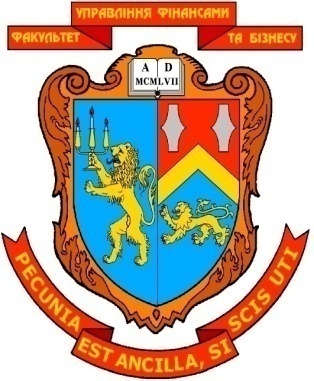 МІНІСТЕРСТВО ОСВІТИ І НАУКИ УКРАЇНИЛЬВІВСЬКИЙ НАЦІОНАЛЬНИЙ УНІВЕРСИТЕТ ІМЕНІ ІВАНА ФРАНКАФАКУЛЬТЕТ УПРАВЛІННЯ ФІНАНСАМИ ТА БІЗНЕСУЗАТВЕРДЖУЮДекан__________ доц. А. В. Стасишин(підпис)“___”  ___________  2022 р.РОБОЧА ПРОГРАМА НАВЧАЛЬНОЇ ДИСЦИПЛІНИМетодологія тестування програмного забезпечення	(назва навчальної дисципліни)галузь знань: 05 “Соціальні та поведінкові науки”	(шифр та найменування галузі знань)спеціальність:                 051 “Економіка”			                           (код та найменування спеціальності)спеціалізація:__  Інформаційні технології в бізнесі___                         (найменування спеціалізації)освітній ступінь: 	магістр			                              (бакалавр/магістр)форма навчання:           денна			                                            (денна, заочна)ЛЬВІВ 2022КАФЕдра ЦИФРОВОЇ ЕКОНОМІКИ ТА БІЗНЕС-АНАЛІТИКИМІНІСТЕРСТВО ОСВІТИ І НАУКИ УКРАЇНИЛЬВІВСЬКИЙ НАЦІОНАЛЬНИЙ УНІВЕРСИТЕТ ІМЕНІ ІВАНА ФРАНКАФАКУЛЬТЕТ УПРАВЛІННЯ ФІНАНСАМИ ТА БІЗНЕСУЗАТВЕРДЖУЮДекан__________ доц. А. В. Стасишин(підпис)“___”  ___________  2022 р.РОБОЧА ПРОГРАМА НАВЧАЛЬНОЇ ДИСЦИПЛІНИМетодологія тестування програмного забезпечення	(назва навчальної дисципліни)галузь знань: 05 “Соціальні та поведінкові науки”	(шифр та найменування галузі знань)спеціальність:                 051 “Економіка”			                           (код та найменування спеціальності)спеціалізація:__  Інформаційні технології в бізнесі___                         (найменування спеціалізації)освітній ступінь: 	магістр			                              (бакалавр/магістр)форма навчання:           денна			                                            (денна, заочна)ЛЬВІВ 20221. ПОЯСНЮВАЛЬНА ЗАПИСКА ……………………………………42. ОПИС ПРЕДМЕТА НАВЧАЛЬНОЇ ДИСЦИПЛІНИ …………….83.ТЕМАТИЧНИЙ ПЛАН НАВЧАЛЬНОЇ ДИСЦИПЛІНИ ………...84. ЗМІСТ НАВЧАЛЬНОЇ ДИСЦИПЛІНИ  …………………………...95. СПИСОК РЕКОМЕНДОВАНОЇ ЛІТЕРАТУРИ …………………..106. ГРАФІК РОЗПОДІЛУ НАВЧАЛЬНОГО ЧАСУ ЗА    ОСВІТНЬОЮ ПРОГРАМОЮ ТА  ВИДАМИ     НАВЧАЛЬНОЇ РОБОТИ  ………………...........................................117. КАЛЕНДАРНО-ТЕМАТИЧНИЙ ПЛАН     АУДИТОРНИХ ЗАНЯТЬ ………………………………………..…127.1.Календарно-тематичний план лекційних занять …………....127.2. Календарно-тематичний план лабораторних занять,заліків по модулях, контрольних робіт ……………………...137.3. Графік консультацій …………………………..........................138. ПЕРЕЛІК ПИТАНЬ, ЩО ВИНОСЯТЬСЯ     НА ПІДСУМКОВИЙ КОНТРОЛЬ ……………………………….149. МЕТОДИ ОЦІНЮВАННЯ ЗНАНЬ СТУДЕНТІВ ………………15    9.1. Таблиця оцінювання (визначення рейтингу)            навчальної діяльності студентів ……………………………15    9.2. Система нарахування рейтингових балів            та критерії оцінювання знань студентів ……………………15    9.3. Шкала оцінювання успішності студентів            за результатами підсумкового контролю ………………….1710. МЕТОДИЧНЕ ЗАБЕЗПЕЧЕННЯ        НАВЧАЛЬНОЇ ДИСЦИПЛІНИ…………………………………1811. МЕТОДИКИ АКТИВІЗАЦІЇ ПРОЦЕСУ НАВЧАННЯ …………1812. РЕСУРСИ МЕРЕЖІ ІНТЕРНЕТ …………………………………2013. ЗМІНИ І ДОПОВНЕННЯ ДО РОБОЧОЇ ПРОГРАМИ ……….21Назва рівня сформованості вмінняЗміст критерію рівня сформованості вміння1. РепродуктивнийВміння відтворювати знання, передбачені даною програмою2. АлгоритмічнийВміння використовувати знання в практичній діяльності при розв’язуванні типових ситуаційЗ. ТворчийЗдійснювати евристичний пошук і використовувати знання для розв’язання нестандартних завдань та проблемних ситуаційХарактеристика навчальної дисципліниХарактеристика навчальної дисципліниХарактеристика навчальної дисципліниХарактеристика навчальної дисципліниХарактеристика навчальної дисципліниХарактеристика навчальної дисципліниХарактеристика навчальної дисципліниХарактеристика навчальної дисципліниШифр та найменування  галузі знань:05 „Соціальні та поведінкові науки”Шифр та найменування  галузі знань:05 „Соціальні та поведінкові науки”Шифр та найменування  галузі знань:05 „Соціальні та поведінкові науки”Шифр та найменування  галузі знань:05 „Соціальні та поведінкові науки”Цикл дисциплін за навчальним планом:Цикл професійної та практичної підготовкиЦикл дисциплін за навчальним планом:Цикл професійної та практичної підготовкиЦикл дисциплін за навчальним планом:Цикл професійної та практичної підготовкиЦикл дисциплін за навчальним планом:Цикл професійної та практичної підготовкиКод та назва спеціальності:051 „Економіка”Код та назва спеціальності:051 „Економіка”Код та назва спеціальності:051 „Економіка”Код та назва спеціальності:051 „Економіка”Освітній  ступінь:магістрОсвітній  ступінь:магістрОсвітній  ступінь:магістрОсвітній  ступінь:магістрСпеціалізація:„Інформаційні технології в бізнесі”Спеціалізація:„Інформаційні технології в бізнесі”Спеціалізація:„Інформаційні технології в бізнесі”Спеціалізація:„Інформаційні технології в бізнесі”Курс:______2________Семестр:_____ІІІ______Курс:______2________Семестр:_____ІІІ______Курс:______2________Семестр:_____ІІІ______Курс:______2________Семестр:_____ІІІ______Методи навчання:Лекції, лабораторні заняття, самостійна робота, робота в бібліотеці, Інтернеті тощо.Методи навчання:Лекції, лабораторні заняття, самостійна робота, робота в бібліотеці, Інтернеті тощо.Методи навчання:Лекції, лабораторні заняття, самостійна робота, робота в бібліотеці, Інтернеті тощо.Методи навчання:Лекції, лабораторні заняття, самостійна робота, робота в бібліотеці, Інтернеті тощо.Кількість кредитівECTSКількість годинКількість аудитор-них годинЛекціїСеміна-ри, прак-тичні,лабора-торніЗаліки по модулях(контро-льніроботи)Самостійна робота студента(СРС)Індивіду-альна роботастудента(ІНДЗ)3902481425412Кількістьтижневих годинКількістьтижневих годинКількість змістових модулів (тем)Кількість змістових модулів (тем)Кількість заліків по модулях/конт-рольних робітКількість заліків по модулях/конт-рольних робітВид контролюВид контролю338811ПМК, залікПМК, залікНомер темиНазва темиТема 1.Місце тестування в процесі розробки програмного забезпеченняТема 2.Рівні і види тестуванняТема 3.Вимоги програмного забезпеченняТема 4.Методи тестуванняТема 5.Аналіз вимогТема 6.Тест-кейсиТема 7.Види тестування програмного забезпеченняТема 8.Робота з базою даних в процесі тестування№ розділу,теми (змісто-ві модулі)Назва розділу, теми (змістового модуля)Кількість годин за  ОППКількість годин за  ОППКількість годин за  ОППРозподіл аудиторних годинРозподіл аудиторних годинРозподіл аудиторних годин№ розділу,теми (змісто-ві модулі)Назва розділу, теми (змістового модуля)всьогоу тому числіу тому числілекціїлабораторнізаліки по модулях, (контрольні роботи)№ розділу,теми (змісто-ві модулі)Назва розділу, теми (змістового модуля)всьогоауди-торніСРС/ІР лекціїлабораторнізаліки по модулях, (контрольні роботи)ЗАЛІКОВИЙ МОДУЛЬ № 1ЗАЛІКОВИЙ МОДУЛЬ № 1ЗАЛІКОВИЙ МОДУЛЬ № 1ЗАЛІКОВИЙ МОДУЛЬ № 1ЗАЛІКОВИЙ МОДУЛЬ № 1ЗАЛІКОВИЙ МОДУЛЬ № 1ЗАЛІКОВИЙ МОДУЛЬ № 1ЗАЛІКОВИЙ МОДУЛЬ № 1Тема 1.Місце тестування в процесі розробки програмного забезпечення936/-12-Тема 2.Рівні і види тестування1376/-16-Тема 3.Вимоги програмного забезпечення716/-1--Тема 4.Методи тестування1156/-14-Тема 5.Аналіз вимог936/-12-Тема 6.Тест-кейси716/41-Тема 7.Види тестування програмного забезпечення11110/81--Тема 8.Робота з базою даних в процесі тестування1138/-12Індивідуальне навчально-дослідне завдання (ІНДЗ)Індивідуальне навчально-дослідне завдання (ІНДЗ)12--/12---Разом годинРазом годин9024668142№ З-ттяТема та короткий зміст заняттяК-ть годин122233ЗАЛІКОВИЙ МОДУЛЬ № 1ЗАЛІКОВИЙ МОДУЛЬ № 1ЗАЛІКОВИЙ МОДУЛЬ № 1ЗАЛІКОВИЙ МОДУЛЬ № 1ЗАЛІКОВИЙ МОДУЛЬ № 1ЗАЛІКОВИЙ МОДУЛЬ № 1Тема 1. Місце тестування в процесі розробки програмного забезпеченняТема 1. Місце тестування в процесі розробки програмного забезпеченняТема 1. Місце тестування в процесі розробки програмного забезпеченняТема 1. Місце тестування в процесі розробки програмного забезпечення22Історія розвитку тестування програмного забезпечення. Поняття тестування програмного забезпечення. Цілі та мета програмного тестування. Життєвий цикл тестування програмного забезпечення. Роль тестування в розробці програмного забезпечення.Історія розвитку тестування програмного забезпечення. Поняття тестування програмного забезпечення. Цілі та мета програмного тестування. Життєвий цикл тестування програмного забезпечення. Роль тестування в розробці програмного забезпечення.Історія розвитку тестування програмного забезпечення. Поняття тестування програмного забезпечення. Цілі та мета програмного тестування. Життєвий цикл тестування програмного забезпечення. Роль тестування в розробці програмного забезпечення.11Тема 2. Рівні і види тестуванняТема 2. Рівні і види тестуванняТема 2. Рівні і види тестуванняТема 2. Рівні і види тестування11Класифікація видів тестування за ознаками. Опис видів тестування. Рівні тестування. Техніка тестування.Класифікація видів тестування за ознаками. Опис видів тестування. Рівні тестування. Техніка тестування.Класифікація видів тестування за ознаками. Опис видів тестування. Рівні тестування. Техніка тестування.11Тема 3. Вимоги програмного забезпеченняТема 3. Вимоги програмного забезпеченняТема 3. Вимоги програмного забезпеченняТема 3. Вимоги програмного забезпечення11Фази тестування. Особливості вимог програмного забезпечення. Характеристики якості програмного забезпечення.Фази тестування. Особливості вимог програмного забезпечення. Характеристики якості програмного забезпечення.Фази тестування. Особливості вимог програмного забезпечення. Характеристики якості програмного забезпечення.11Тема 4. Методи тестуванняТема 4. Методи тестуванняТема 4. Методи тестуванняТема 4. Методи тестування11Статичне та динамічне тестування. Тестування «білої скриньки». Тестування «чорної скриньки». Статичне та динамічне тестування. Тестування «білої скриньки». Тестування «чорної скриньки». Статичне та динамічне тестування. Тестування «білої скриньки». Тестування «чорної скриньки». 11Тема 5. Аналіз вимогТема 5. Аналіз вимогТема 5. Аналіз вимогТема 5. Аналіз вимог11Типи вимог. Огляд вимог. Проблеми аналізу вимог. Розділи аналізу вимог.Типи вимог. Огляд вимог. Проблеми аналізу вимог. Розділи аналізу вимог.Типи вимог. Огляд вимог. Проблеми аналізу вимог. Розділи аналізу вимог.11Тема 6. Тест-кейсиТема 6. Тест-кейсиТема 6. Тест-кейсиТема 6. Тест-кейси11Види тестових ситуацій. Структура тестової ситуації. Обов’язкові вимоги до тест кейсів. Необхідність тест-кейсів. Параметри якісних тест кейсів. Дефекти.Види тестових ситуацій. Структура тестової ситуації. Обов’язкові вимоги до тест кейсів. Необхідність тест-кейсів. Параметри якісних тест кейсів. Дефекти.Види тестових ситуацій. Структура тестової ситуації. Обов’язкові вимоги до тест кейсів. Необхідність тест-кейсів. Параметри якісних тест кейсів. Дефекти.11Тема 7. Види тестування програмного забезпеченняТема 7. Види тестування програмного забезпеченняТема 7. Види тестування програмного забезпечення11Класифікація тестування. Функціональне тестування. Стресове тестування. Тестування безпекиКласифікація тестування. Функціональне тестування. Стресове тестування. Тестування безпеки11Тема 8. Робота з базою даних в процесі тестуванняТема 8. Робота з базою даних в процесі тестуванняТема 8. Робота з базою даних в процесі тестування11  8.  8.Тестування схеми бази даних. Елементи перевірки в базі даних. Тестовий процес тестування бази даних.11Разом годинРазом годинРазом годин88№ заня-ттяТема лабораторного заняття. Контрольні роботи (заліки по модулях)Кількість годин 123ЗАЛІКОВИЙ МОДУЛЬ № 1ЗАЛІКОВИЙ МОДУЛЬ № 1ЗАЛІКОВИЙ МОДУЛЬ № 1Тема 2.Рівні і види тестування8Чорний ящик. Метод аналізу граничних умов. Випадкове тестування2Білий ящик.Тестування потоків керування програм2Тестування потоків даних програм2Аналіз умов застосування функціонального та структурного тестування2Тема 4. Методи тестування4Критерії і метрики тестування4Тема 5. Тест-кейси. 2Системи управління тест-кейсами2Тема 8. Робота з базою даних в процесі тестування2Контрольна робота (залік по модулях)2Разом лабораторних занять14Разом контрольні роботи, заліки по модулях (ЗМ)2Разом годин16№ з/пНазва розділу, теми, зміст консультаціїК-ть годин1.Консультація до тем 1-832.Консультації по виконанню лабораторних робіт33.Консультація по виконанню ІЗ.24.Консультація по організації та виконанню самостійної роботи студентів0,5Разом годин8,5Поточний та модульний контрольЗаліковий модуль № 1Поточний та модульний контрольЗаліковий модуль № 1СРІНДЗРАЗОМ – 100 балівСемінарські заняттяКМРСРІНДЗРАЗОМ – 100 балів35351515РАЗОМ – 100 балів№ з/пВиди робіт.Критерії оцінювання знань студентівБали рейтингуМаксимальна кількість балів1.   Бали поточної успішності за участь у лабораторних заняттях1.   Бали поточної успішності за участь у лабораторних заняттях1.   Бали поточної успішності за участь у лабораторних заняттях1.   Бали поточної успішності за участь у лабораторних заняттяхКритерії оцінюванняКритерії оцінювання5 балів5 балівлабораторна робота виконана у зазначений термін, у повному обсязі, без помилоклабораторна робота виконана у зазначений термін, у повному обсязі, без помилок55лабораторна робота виконана у зазначений термін, у повному обсязі, але є незначні помилкилабораторна робота виконана у зазначений термін, у повному обсязі, але є незначні помилки44лабораторна робота виконана у неповному обсязі, або (та) з порушенням терміну її виконання, або (та) при наявності значних помилоклабораторна робота виконана у неповному обсязі, або (та) з порушенням терміну її виконання, або (та) при наявності значних помилок33виконання пропущеної без поважних причин лабораторної роботи або повторне виконання незарахованої лабораторної роботивиконання пропущеної без поважних причин лабораторної роботи або повторне виконання незарахованої лабораторної роботи22лабораторна робота не виконана або не зарахованалабораторна робота не виконана або не зарахована0-10-12.  Самостійна робота студентів (СРС)2.  Самостійна робота студентів (СРС)2.  Самостійна робота студентів (СРС)2.  Самостійна робота студентів (СРС)Критерії оцінюванняКритерії оцінювання5 балів5 балівзавдання зроблене повністю та здане вчасно, якісно оформлено звітзавдання зроблене повністю та здане вчасно, якісно оформлено звіт55завдання зроблене, але є незначні помилки в процесі побудови коду програми або неналежно оформлений звіт;завдання зроблене, але є незначні помилки в процесі побудови коду програми або неналежно оформлений звіт;44завдання зроблене, але є незначні помилки в процесі побудови коду програми та немає звіту;завдання зроблене, але є незначні помилки в процесі побудови коду програми та немає звіту;33завдання зроблене, але є суттєві помилки в процесі побудови коду програми та немає звіту;завдання зроблене, але є суттєві помилки в процесі побудови коду програми та немає звіту;22завдання не виконане або тільки розпочато процес побудови коду програми.завдання не виконане або тільки розпочато процес побудови коду програми.0-10-13.  Залік по модулю, контрольна робота3.  Залік по модулю, контрольна робота3.  Залік по модулю, контрольна робота3.  Залік по модулю, контрольна роботаКритерії оцінювання Критерії оцінювання 5 балів5 балівВстановлено 2 рівні складності завдань. 1. Перший рівень (завдання 1) – завдання із вибором відповіді – тестові завдання. Завдання з вибором відповіді  на теоретичне питання вважається виконаним правильно, якщо в картці тестування записана правильна відповідь.Встановлено 2 рівні складності завдань. 1. Перший рівень (завдання 1) – завдання із вибором відповіді – тестові завдання. Завдання з вибором відповіді  на теоретичне питання вважається виконаним правильно, якщо в картці тестування записана правильна відповідь.10*0,2=210*0,2=22. Другий рівень (завдання 2) – завдання з короткою відповіддю. Завдання з короткою відповіддю вважається виконаним правильно, якщо студент дав вірні визначення, посилання, тлумачення, короткі коментарі.2. Другий рівень (завдання 2) – завдання з короткою відповіддю. Завдання з короткою відповіддю вважається виконаним правильно, якщо студент дав вірні визначення, посилання, тлумачення, короткі коментарі.2*0,5=12*0,5=13. Третій рівень (завдання 3) – завдання із вибором відповіді – тестові завдання практичної направленості. Завдання з вибором відповіді  на практичне питання вважається виконаним правильно, якщо в картці тестування записана правильна відповідь.3. Третій рівень (завдання 3) – завдання із вибором відповіді – тестові завдання практичної направленості. Завдання з вибором відповіді  на практичне питання вважається виконаним правильно, якщо в картці тестування записана правильна відповідь.4*0,5=24*0,5=24.  Індивідуальна робота студента (ІНДЗ)4.  Індивідуальна робота студента (ІНДЗ)4.  Індивідуальна робота студента (ІНДЗ)4.  Індивідуальна робота студента (ІНДЗ)Критерії оцінюванняКритерії оцінювання5 балів5 балівзавдання виконане у зазначений термін, у повному обсязі і без помилокзавдання виконане у зазначений термін, у повному обсязі і без помилок55завдання виконане у зазначений термін, у повному обсязі, але є незначні помилкизавдання виконане у зазначений термін, у повному обсязі, але є незначні помилки44завдання виконане у неповному обсязі, або (та) з порушенням терміну  виконання, або (та) при наявності значних помилокзавдання виконане у неповному обсязі, або (та) з порушенням терміну  виконання, або (та) при наявності значних помилок33завдання виконане із суттєвими помилкамизавдання виконане із суттєвими помилками22завдання не виконане або тільки розпочато процес побудови коду програми.завдання не виконане або тільки розпочато процес побудови коду програми.0-10-1Оцінка за шкалою ECTSОцінка в балахОцінка за національною шкалоюА90 – 100ЗарахованоВ81-89ЗарахованоС71-80ЗарахованоD61-70ЗарахованоЕ51-60ЗарахованоFX21-50Не зарахованоF0-20Не зараховано (без права перездачі)ТЕМА 1. Місце тестування в процесі розробки програмного забезпеченняТЕМА 1. Місце тестування в процесі розробки програмного забезпеченняПроблемні лекціїПроблемні питання:Життєвий цикл тестування програмного забезпечення.ПрезентаціїМозкова атака пов’язана із застосуванням головних та допоміжних алгоритмів.ТЕМА 2. Рівні і види тестуванняТЕМА 2. Рівні і види тестуванняПрезентаціїПрезентація класифікації рівнів тестування.Проблемні лекціїПроблемні питання: Техніка тестування.ТЕМА 3. Вимоги програмного забезпеченняТЕМА 3. Вимоги програмного забезпеченняПроблемні лекціїПроблемні питання:Особливості вимог програмного забезпечення. Мозкові атакиМозкова атака щодо характеристики якості програмного забезпечення.ТЕМА 4. Методи тестуванняТЕМА 4. Методи тестуванняПрезентації1.«Біла скринька». 2. «Чорна скринька». ТЕМА 5. Аналіз вимогТЕМА 5. Аналіз вимогПроблемні лекціїПроблемні питання:1. Проблеми аналізу вимог. 2. Розділи аналізу вимог.ПрезентаціїПорівняння програмного коду звичайних функцій та рекурсивних функцій.ТЕМА 6. Тест-кейсиТЕМА 6. Тест-кейсиПроблемні лекціїПроблемні питання:1. Необхідність тест-кейсів. 2. Параметри якісних тест кейсів. ПерезентаціїХарактеристика структури тестової ситуації.ТЕМА 7.Види тестування програмного забезпеченняТЕМА 7.Види тестування програмного забезпеченняПроблемні лекціїПроблемні питання:Порівняння функціонального, стресового тестування та тестування безпекиТЕМА 8. Робота з базою даних в процесі тестуванняТЕМА 8. Робота з базою даних в процесі тестуванняПроблемні лекціїМозкова атака щодо тестового тестового процесу тестування бази даних.Ресурси мережі ІнтернетРесурси мережі Факультетуз навчальної дисципліни Тестування програмного забезпечення. Електрон. Ресурс - URL: http://moodle.chdu.edu.ua/course/view.php?id=1021QualityAssuranceGroup & Google: Електрон. Ресурс - URL:   httpsHYPERLINK "https://www.quality-assurance-group.com/"://HYPERLINK "https://www.quality-assurance-group.com/"wwwHYPERLINK "https://www.quality-assurance-group.com/".HYPERLINK "https://www.quality-assurance-group.com/"qualityHYPERLINK "https://www.quality-assurance-group.com/"-HYPERLINK "https://www.quality-assurance-group.com/"assuranceHYPERLINK "https://www.quality-assurance-group.com/"-HYPERLINK "https://www.quality-assurance-group.com/"groupHYPERLINK "https://www.quality-assurance-group.com/".HYPERLINK "https://www.quality-assurance-group.com/"comHYPERLINK "https://www.quality-assurance-group.com/"/;Тестування програм та систем: Електрон. Ресурс - URL: https://pidruchniki.com/1628011847733/informatika/testuvannya_program_sistemЕлектрон. Ресурс - URL: http://lib.mdpu.org.ua/e-book/vstup/L11.htmЩо таке життєвий цикл тестування програмного забезпечення (STLC)? Електрон. Ресурс - URL:  https://uk.myservername.com/what-is-software-testing-life-cycleПідручник з тестування вручну: що таке, поняття, типи та інструменти. Електрон. Ресурс - URL: https://uk.csstricks.net/8222561-manual-testing-tutorial-what-is-concepts-types-and-toolОснови тестування програмного забезпечення. Електрон. Ресурс - URL: https://courses.prometheus.org.ua/courses/course-v1:LITS+115+2017_T4/about−  Навчальна програма з навчальної дисципліни „Методологія тестування програмного забезпечення"− Робоча програма з навчальної дисципліни „Методологія тестування програмного забезпечення" − Підручники− Методичні   рекомендації   з виконання самостійної роботи (СРС)− Методичні рекомендації та ІНДЗ− Засоби діагностики знань студентів з навчальної дисципліни− Практикум для проведення  лабораторних занять дисципліни№з/пЗміни і доповнення до робочої програми (розділ, тема, зміст змін і доповнень)Навчальний рікПідпис завідувача кафедри1234